Resoluciones #082 - #090Resoluciones #082 - #090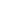 